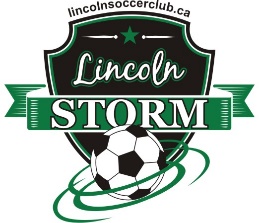 Feb 19, 2024RE: Police Vulnerable Sector Check (2024-2025)To Whom It May Concern.The intent of this letter is to advise that:  Person Name:Date of Birth: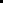 Position:Is a member of the coaching staff which requires a vulnerable sector check. In their role, this person will require direct contact with male/or female under the age of 19 and will be acting in a position of supervisory, authority and care.This vulnerable sector check is a requirement of the Lincoln Soccer Club, though its affiliation of the Ontario Soccer Association. Holding the title of coach, assistant coach, trainer, team manger as a volunteer. This person is functioning in a volunteer position and will not receive remuneration for their services.You can contact the club at lincolnstormsc@gmail.comThank you for your assistance,Kevin Brown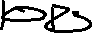 President Lincoln Soccer